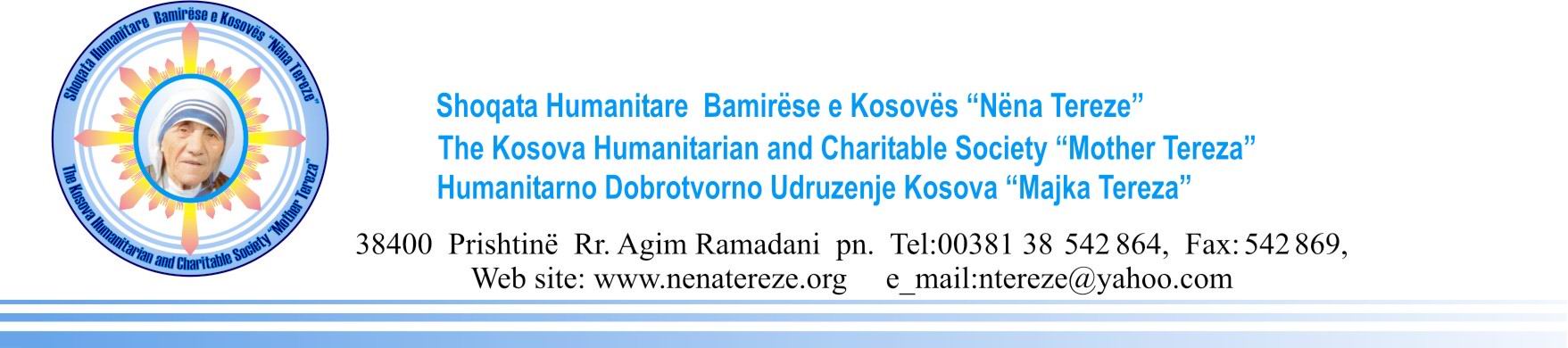 NJOFTIM PËR KONTRATË SHËRBIMESipas Nenit 40 të Ligjit Nr. 04/L-042 për Prokurimin Publik të Republikës se Kosovës, i ndryshuar dhe plotësuar me ligjin Nr. 04/L-237, ligjin Nr. 05/L-068 dhe ligjin Nr. 05/L-092 Data e përgatitjes së njoftimit:  08/04/2022Ky njoftim është përgatitur në GJUHËT:NENI I: AUTORITETI KONTRAKTUESI.1) EMRI DHE ADRESA E AUTORITETIT KONTRAKTUES (AK)Kontrata përshinë prokurimin e përbashkëtKontrata shpërblehet nga Agjencia Qendrore e ProkurimitNëse po, specifiko identitetin e të gjitha Autoriteteve Kontraktuese që kanë të drejtë të bëjnë porosi nën termet e kontratës ose referoju një Aneksi.NENI II: LËNDA E KONTRATËSII.1) PËRSHKRIMIII.2) SASIA APO FUSHËVEPRIMI I KONTRATËSII.3) KOHËZGJATJA E KONTRATËS APO AFATET KOHORE PËR PËRFUNDIMNENI III: INFORMACIONET LIGJORE, EKONOMIKE, FINANCIARE DHE TEKNIKEIII.1) KUSHTET NË LIDHJE ME KONTRATËNIII.2) KUSHTET PËR PJESËMARRJEIII.3) KUSHTET SPECIFIKE PËR KONTRATAT E SHËRBIMEVENENI IV: PROCEDURAIV.1) LLOJI I PROCEDURËSIV.2) KRITERET E DHËNIESIV.3) INFORMACIONET ADMINISTRATIVENENI V: INFORMACIONET PLOTËSUESEV.1) ANKESATV.2) INFORMACIONET SHTESËNr i ProkurimitTransport0012022221 ShqipEmri zyrtar: Shoqata Humanitare Bëmirëse e Kosovës “ Nëna Tereze”Emri zyrtar: Shoqata Humanitare Bëmirëse e Kosovës “ Nëna Tereze”Emri zyrtar: Shoqata Humanitare Bëmirëse e Kosovës “ Nëna Tereze”Emri zyrtar: Shoqata Humanitare Bëmirëse e Kosovës “ Nëna Tereze”Adresa Postare: Mujë Krasniqi p.n. Ulpiana U1/1Adresa Postare: Mujë Krasniqi p.n. Ulpiana U1/1Adresa Postare: Mujë Krasniqi p.n. Ulpiana U1/1Adresa Postare: Mujë Krasniqi p.n. Ulpiana U1/1Qyteti PrishtinëKodi postar: 10000Kodi postar: 10000Vendi: KosovëPersoni kontaktues: Zef ShalaPersoni kontaktues: Zef ShalaTelefoni:  044-128-277Telefoni:  044-128-277Email: zefshala@hotmail.comEmail: zefshala@hotmail.comFaksi: 038-542-869Faksi: 038-542-869Adresa e Internetit (nëse aplikohet):Adresa e Internetit (nëse aplikohet):www.motherteresasociety.orgwww.motherteresasociety.orgJoJoII.1.1) Titulli i kontratës i dhënë nga autoriteti kontraktues:Shërbime të transportit ndërkombëtarII.1.1) Titulli i kontratës i dhënë nga autoriteti kontraktues:Shërbime të transportit ndërkombëtarII.1.1) Titulli i kontratës i dhënë nga autoriteti kontraktues:Shërbime të transportit ndërkombëtarII.1.2)  Lloji i kontratës dhe lokacioni i punëve,  vendi i dorëzimit apo realizimit(Zgjidhni vetëm një kategori - punë, furnizime  apo shërbime – e cila korrespondon më së shumti me objektin specifik të kontratës suaj)II.1.2)  Lloji i kontratës dhe lokacioni i punëve,  vendi i dorëzimit apo realizimit(Zgjidhni vetëm një kategori - punë, furnizime  apo shërbime – e cila korrespondon më së shumti me objektin specifik të kontratës suaj)II.1.2)  Lloji i kontratës dhe lokacioni i punëve,  vendi i dorëzimit apo realizimit(Zgjidhni vetëm një kategori - punë, furnizime  apo shërbime – e cila korrespondon më së shumti me objektin specifik të kontratës suaj)    ShërbimeShërbime transporti ndërkombëtarVendi kryesor i realizimitRelacioni Prishtinë-pika kufitare Rumani-Ukrainë dhe anasjelltasII.1.3) Njoftimi përfshinëKrijimin e kontratës publike kornizëII.1.3) Njoftimi përfshinëKrijimin e kontratës publike kornizëII.1.3) Njoftimi përfshinëKrijimin e kontratës publike kornizëII.1.5) Përshkrim i shkurtër i lëndës së kontratësShërbime të transportit ndërkombëtarë ne relacionin Prishtinë-Pika Kufitare Rumani-Ukrainë me artikuj ushqimor, joushqimorë, hygjenikë.Pesha maximale  25 tonë ndihmash humanitare te gjitha prodhime vendore te paketuara me paleta përkatëse sipas standardeve nderkombëtare II.1.5) Përshkrim i shkurtër i lëndës së kontratësShërbime të transportit ndërkombëtarë ne relacionin Prishtinë-Pika Kufitare Rumani-Ukrainë me artikuj ushqimor, joushqimorë, hygjenikë.Pesha maximale  25 tonë ndihmash humanitare te gjitha prodhime vendore te paketuara me paleta përkatëse sipas standardeve nderkombëtare II.1.5) Përshkrim i shkurtër i lëndës së kontratësShërbime të transportit ndërkombëtarë ne relacionin Prishtinë-Pika Kufitare Rumani-Ukrainë me artikuj ushqimor, joushqimorë, hygjenikë.Pesha maximale  25 tonë ndihmash humanitare te gjitha prodhime vendore te paketuara me paleta përkatëse sipas standardeve nderkombëtare II.1.6) Klasifikimi i Fjalorit të Përgjithshëm të Prokurimit (FPP):60.00.00.00-8II.1.6) Klasifikimi i Fjalorit të Përgjithshëm të Prokurimit (FPP):60.00.00.00-8II.1.6) Klasifikimi i Fjalorit të Përgjithshëm të Prokurimit (FPP):60.00.00.00-8II.1.7) Variantet pranohenII.1.7) Variantet pranohenII.1.7) Variantet pranohenII.1.8) Ndarja në PjesëII.1.8) Ndarja në PjesëII.1.8) Ndarja në PjesëII.I.9) Ne rast te një apo me shume pjesëve (nëse aplikohet): Nukë aplikohetII.I.9) Ne rast te një apo me shume pjesëve (nëse aplikohet): Nukë aplikohetII.I.9) Ne rast te një apo me shume pjesëve (nëse aplikohet): Nukë aplikohetII.1.10) Informacione lidhur me pjesët (nëse aplikohen) nukë aplikohetII.1.10) Informacione lidhur me pjesët (nëse aplikohen) nukë aplikohetII.1.10) Informacione lidhur me pjesët (nëse aplikohen) nukë aplikohetII.1.11) Vlera e parashikuar e kontratës: 20,000.00 Euro ( 4 kamion )II.1.11) Vlera e parashikuar e kontratës: 20,000.00 Euro ( 4 kamion )II.1.11) Vlera e parashikuar e kontratës: 20,000.00 Euro ( 4 kamion )Sasia apo fushëveprimi i përgjithshëm (përfshirë të gjitha pjesët dhe opsionet nëse aplikohen)Vetëm Shërbime të transportitKohëzgjatja në muaj Një apo mbrenda 30 ditëve_ (nga nënshkrimi i kontratës)    apoFillimi        20/04/2022 Përfundimi  20/05/2022III.1.1) Siguria e kërkuar e ekzekutimitIII.1.2) Forma ligjore që do të merret përmes grupit të operatorëve ekonomik të cilëve do t`u jepet kontrata (nëse aplikohet):Nuk  aplikohet ________________________________________________________________III.1.3) Kushtet e tjera të veçanta me të cilat ka të bëjë ekzekutimi i kontratës; Nuk aplikohenIII.2.1)  Kërkesat e përshtatshmërisë:  Administrative1. Certifikata e Regjistrimit të biznesit-Transport ndërkombëtar2.Certifikaten e Numrit fiskal3. Vërtetimin tatimor nga ATK ( vetբm për fituesin e kontratës), ku vrehet se OE i ka përmbush obligimet nga tremujori i fundit ose i ka te programuara me rata obligimet e mbetura4. Vërtetim nga Gjykata Themelore ( vetem për fituesin e kontrates) ku shifet se Kompanija dhe pronari i saj nuke jane ne ndonje procedur gjygjsoreDëshmia e kërkuar dokumentare:1.Dokumenti unik nga Ministria përkatëse2.Dokumenti unik nga Institucioni përkatës3. Dokumenti adekuat nga ATK-ja ( vetem per fituesin e kontrates)4. Dokumenti adekuat nga Gjykata themelore ( vetem per fituesin e kontrates)III.2.2) Përshtatshmëria profesionale:1.Stafi profesional-Shofer të licensuar për transport ndërkombëtarDëshmia e kërkuar dokumentare:1Patent shoferi adekuat per transport nderkombëtar.III.2.3) Kapaciteti ekonomik dhe financiar1.Përvoja e gjertanishme ne tri vitet e fundit ne transporte nderkombetareDëshmia e kërkuar dokumentare:1.Kontrata apo Referenca adekuateIII.2.4) Kapaciteti teknik dhe profesional1.Kamion te regjistruar kapaciteti 25 tonësh adekuat per transport nderkombetarDëshmia e kërkuar dokumentare1.Dokumenti unik-Leja e qarkullimit te automjeteve III.3.1)Ekzekutimi i shërbimeve i rezervuar për një profesion të caktuarNukë aplikohetIII.3.2 Personat ligjor duhet të tregojnë emrat e kualifikimeve profesionale të personelit përgjegjës për ekzekutimin e shërbimeveIV.1.1) Lloji i procedurës  E hapurIV.1.2)Kufizime në numrin e operatorëve të cilët do të ftohen për tenderim  (procedurë e kufizuar apo konkurruese me negociata)  Nukë aplikohetIV.1.3) Reduktimi i numrit të operatorëve gjatë negociatave (procedurë konkurruese me negociata)  Nukë aplikohetIV.1.4) Numri minimal i kandidateve te cilët do te ftohen qe te dorëzojnë Tenderët fillestar është :    Nukë aplikohet                                                                                         Çmimi më i ulëtIV.3.1) Publikimet paraprake në lidhje me kontratën e njëjtëIV.3.2) Kushtet për marrjen e  dosjes së tenderitAfati i fundit për pranimin e kërkesave për  [dosjen e tenderit] :  data 13/04/2022    Dokumentet me pages ___________________________________IV.3.3) Afati i fundit për pranim të tenderëve data 15/04/2022     koha 12.00_   vendi PrishtinëIV.3.4) Afati kohor për dorëzimin e tenderëve   është shkurtuar:              joIV.3.5) A është e nevojshme siguria e tenderit:IV.3.6) Periudha e vlefshmërisë së tenderit: nga data: 15/04/2022   ditë 30 apo muaj - NjeIV.3.7) Takimi për hapjen e tenderëve:data 15/04/2022     koha 14.00   vendi PrishtinëÇdo palë e interesuar mund të bëjë ankesë pranë Autoritetit Kontraktues, në bazë të nenit 108/A të Ligjit Nr. 04/L-042 për Prokurimin Publik të Republikës se Kosovës, i ndryshuar dhe plotësuar me ligjin Nr. 04/L-237, ligjin Nr. 05/L-068 dhe ligjin Nr. 05/L-092 ne adresën e specifikuar ne Nenin I te këtij Njoftimi për kontratë. Shënim: operatorët ekonomik do të kenë të drejtë të dorëzojnë tenderin, kërkesën për pjesëmarrje dhe dokumentet e tjera të nevojshme apo dosjet të cilat u lejohen gjatë kryerjes së një aktiviteti të prokurimit në gjuhën Shqipe, 